                                                                                                                                                        February 17, 2015Dear Gwyneth, Hooray! You lost your FIRST tooth! You are growing up so fast and becoming quite the little lady. I had a fun time flying around your room tonight as you slept and I hope that you like the little surprise I left for you. Thank you for leaving the little tooth pouch for me to find your tooth in! It made it so much easier than searching for a tiny tooth under your pillow. I hope you keep smiling bright and remember to brush and floss those teeth every day. You want to keep them sparkly! Love, The Tooth Fairy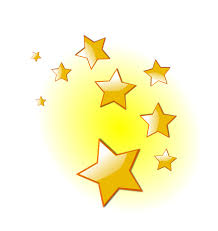 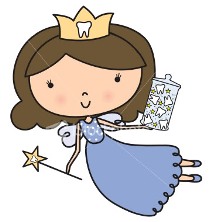 